Use the "Insert Citation" button to add citations to this document.Supporting InformationPoly (N-vinylpyrrolidone) Modified Phosphomolybdate-based Nanoparticles Mitigates Plasma Protein Corona Formation for Nanodrug DesignYouyi Yu, Behafarid Ghalandari, Guangxia Shen, Liping Wang, Xiao Liu,Aiting Wang, Sijie Li, Haiyang Xie* and Xianting Ding* State Key Laboratory of Oncogenes and Related Genes, Institute for Personalized Medicine, School of Biomedical Engineering, Shanghai Jiao Tong University, Shanghai, 200030, China.Table of ContentsExperimental details Electron microscopy analysisSize statistics analysisFTIR spectraThe model proteins adsorption conditionsFluorescence emission spectra of proteins with CDS-PMo12@PVP0 NPsFluorescence emission spectra of proteins with CDS-PMo12@PVP1 NPs Stern-Volmer plot, Modified Stern-Volmer plot and the binding logarithmic graphThe heatmap of differential proteinsThe top ten up-regulated and down-regulated proteins.1. Experimental detailsSynthesis of cesium dodecylsulfate (CDS). A saturated water solution of sodium dodecylsulfate (1 g, 3.5 mmole) was treated with 5% HCl (a few drops) to get pH ~ 0. This mixture treated with a saturated water solution of cesium carbonate (0.75 g, 5 mmol) and white waxy solid CDS precipitated upon stirring. The product collected by vacuum filtration and dried at temperature (0.96 g, 2.5 mmol, 72% yield). Synthesis of CDS-PMo12@PVP0 NPsAn aqueous solution of H3PMo12O40.3H2O (0.01 M, 200 μL) was added dropwise to an aqueous solution of CDS (0.01M, 500 μL) at 25 °C under vigorous magnetic stirring, produced a pale-yellow precipitate CDS-PMo12@PVP0 NPs immediately.Synthesis of CDS-PMo12@PVPx(x=0.05~1) NPsA mixture of 200 µL of a 0.01 M H3PMo12O40 water solution and 800 µL of different concentration (0.05 g/L, 0.1 g/L, 0.25 g/L, 0.5 g/L, and 1 g/L) of a poly (N-vinylpyrrolidone) (PVP) aqueous, then, the mixture was added to 500 µL 0.01 M water solution of CDS, under vigorous magnetic stirring. The formation process of pale-yellow precipitate slowed down (0.5-24 h). The synthesized nanoparticles named as CDS-PMo12@PVP0.05, CDS-PMo12@PVP0.1, CDS-PMo12@PVP0.25, CDS-PMo12@PVP0.5 and CDS-PMo12@PVP1, respectively.2. Electron microscopy analysis Sample preparation for Transmittance electron microscopy analysisNanoparticles deposition for TEM analysis. Freshly synthesized nanoparticles suspended in ddH2O and a 3 µL aliquot was deposited on a thin carbon film and dried at room temperature.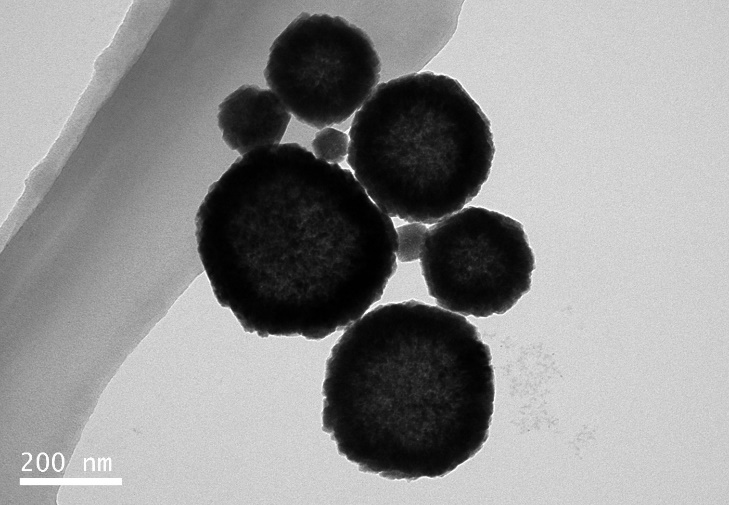 Figure S1 TEM images of the CDS-PMo12@PVP0 NPs.Size statistics analysis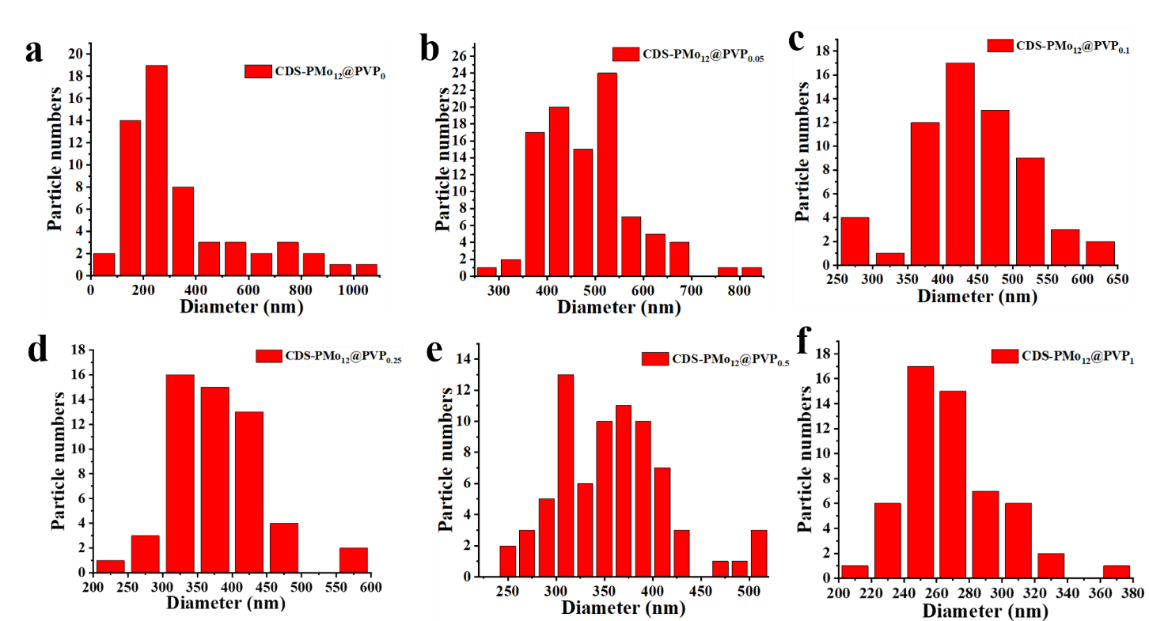 Figure S2 Size distributions of CDS-PMo12@PVPx (x=0~1) NPs. (a) CDS-PMo12@PVP0, (b) CDS-PMo12@PVP0.05, (c) CDS-PMo12@PVP0.1, (d) CDS-PMo12@PVP0.25, (e) CDS-PMo12@PVP0.5 and (f) CDS-PMo12@PVP1.FTIR spectra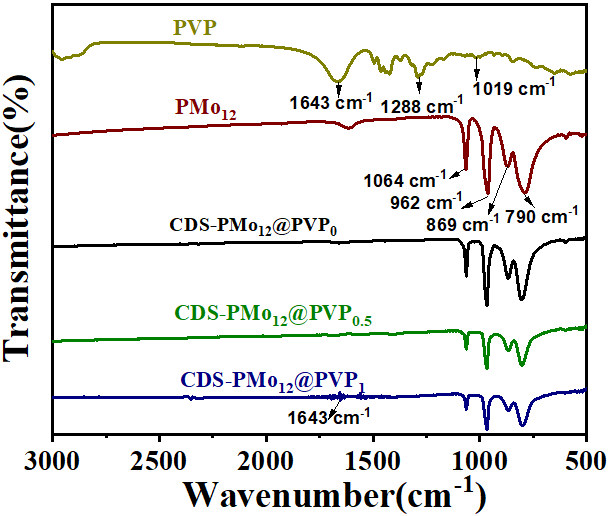 Figure S3 FTIR spectra of the PVP, H3PMo12O30, CDS-PMo12@PVP0, CDS-PMo12@PVP0.5, and CDS-PMo12@PVP1 NPs.The model proteins adsorption conditions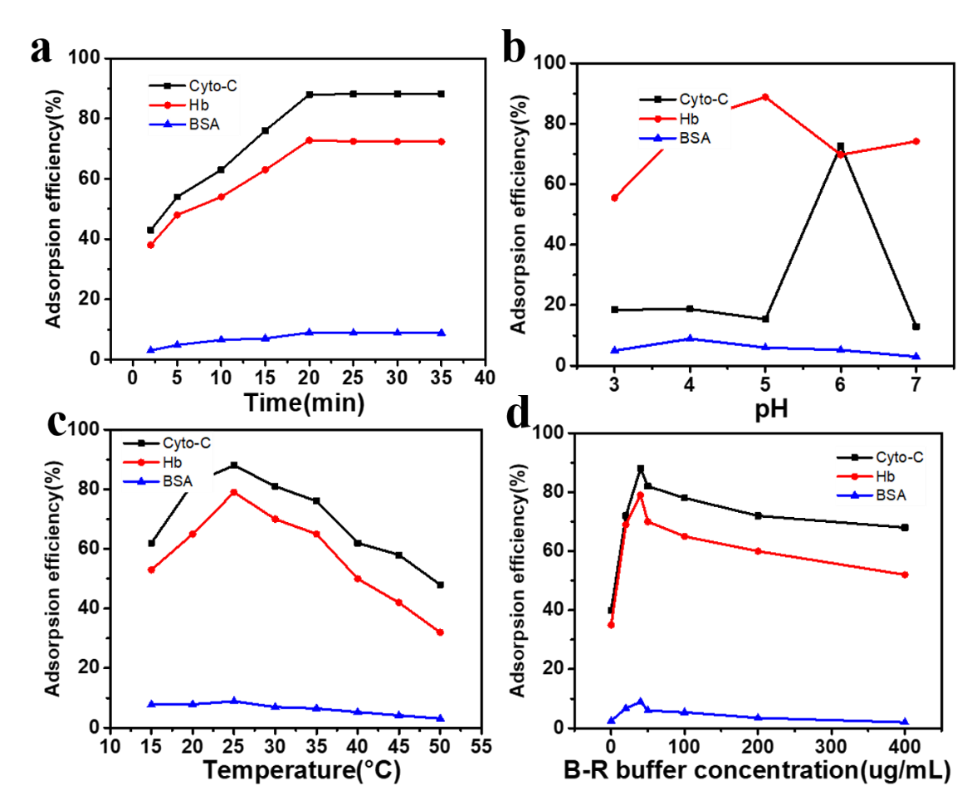 Figure S4 Optimized preparation of absorbent. (a) Adsorption time, (b) pH, (c) temperature and (d) ionic strength of B-R buffer on the adsorption efficiency of BSA, Hb, and Cyt-C. Protein solution: 100 μg/mL, 1.0 mL; CDS-PMo12@PVP0: 5.0 mg. Fluorescence emission spectra of proteins with CDS-PMo12@PVP0 NPs 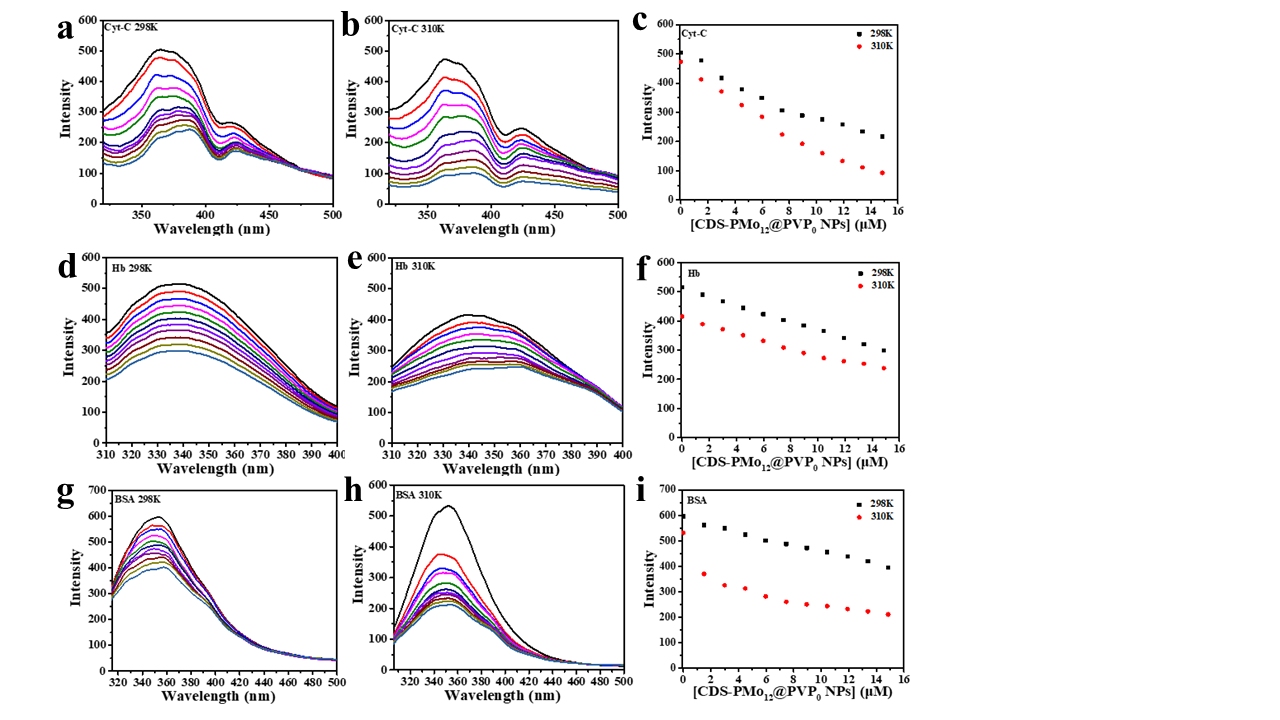 Figure S5 Fluorescence emission spectra of (a-b) Cyt-C (d-e) Hb and (g-h) BSA decrease with the increasing amount of CDS-PMo12@PVP0 NPs at 298 K and 310 K. the maximum fluorescence intensity of (c) Cyt-C, (f) Hb and (i) BSA decrease in the presence of CDS-PMo12@PVP0 NPs (0-15 µM) at 298 K and 310 K, respectively.Fluorescence emission spectra of proteins with CDS-PMo12@PVP1 NPs 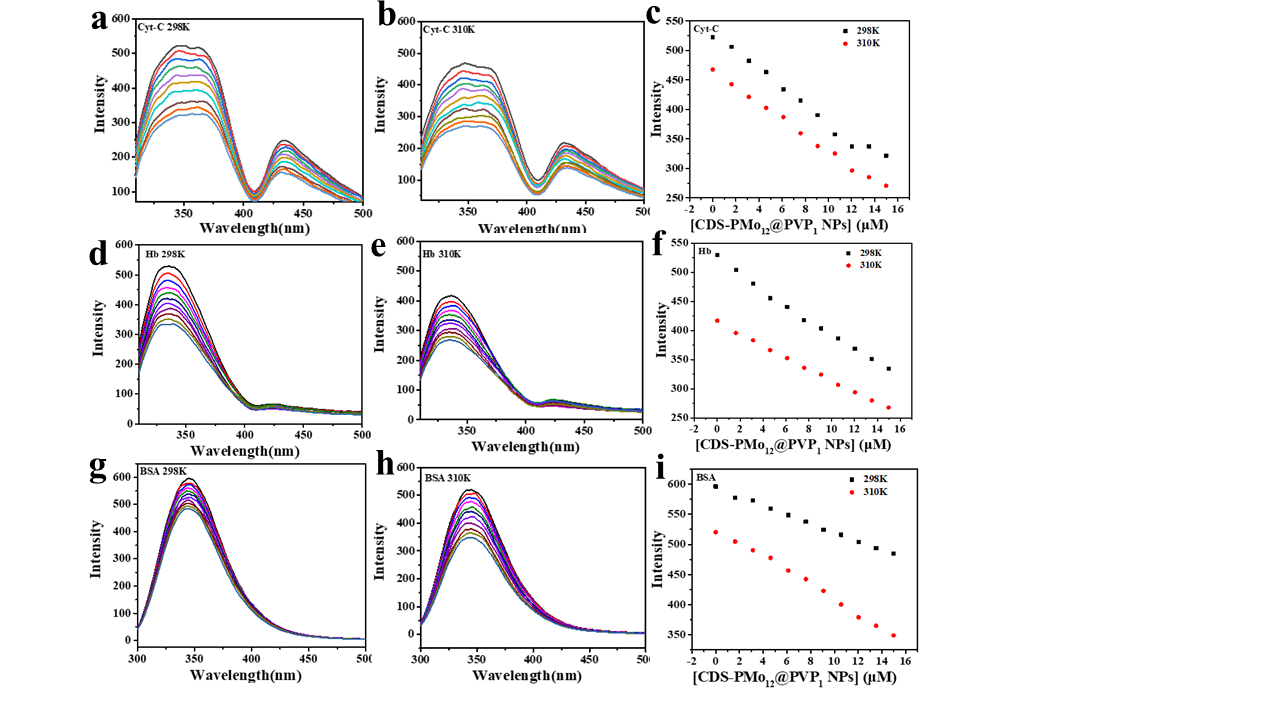 Figure S6 Fluorescence emission spectra of (a-b) Cyt-C (d-e) Hb and (g-h) BSA decrease with the increasing amount of CDS-PMo12@PVP1 NPs at 298 K and 310 K. the maximum fluorescence intensity of (c) Cyt-C, (f) Hb and (i) BSA decrease in the presence of CDS-PMo12@PVP1 NPs (0-15 µM) at 298 K and 310 K, respectively.Stern-Volmer plot, Modified Stern-Volmer plot and the binding logarithmic graph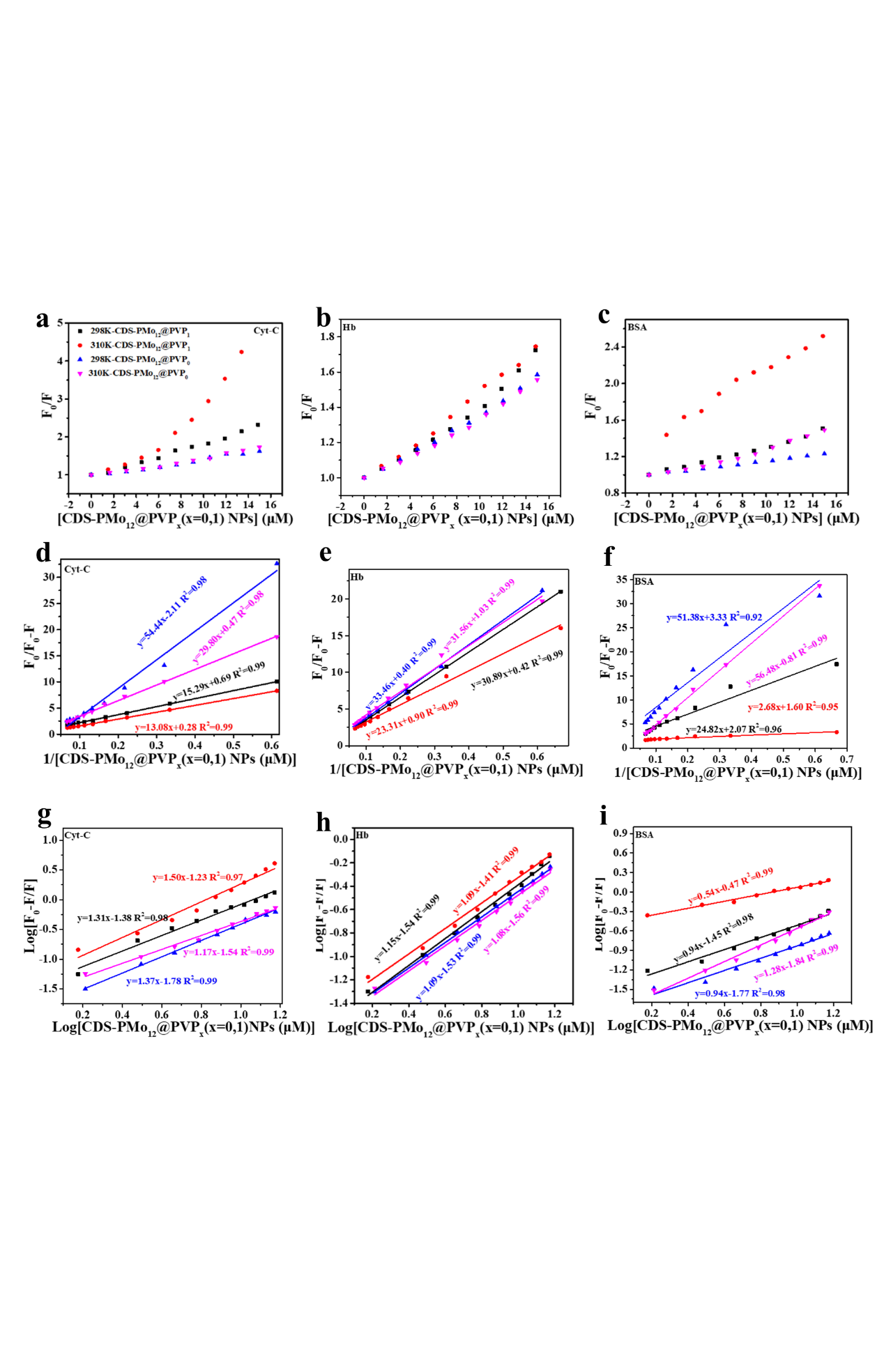 Figure S7 Stern-Volmer plot derived from the fluorescence emission spectrum of the (a) Cyt-C, (b) Hb, and (c) BSA interaction with PMo12 NPs. The Modified Stern-Volmer plot of (d) Cyt-C, (e) Hb, and (f) BSA interaction with PMo12 NPs. The binding logarithmic graph of (g) Cyt-C, (h) Hb, and (i) BSA interaction with PMo12 NPs at 298 K and 310 K, respectively. The heatmap of differential proteins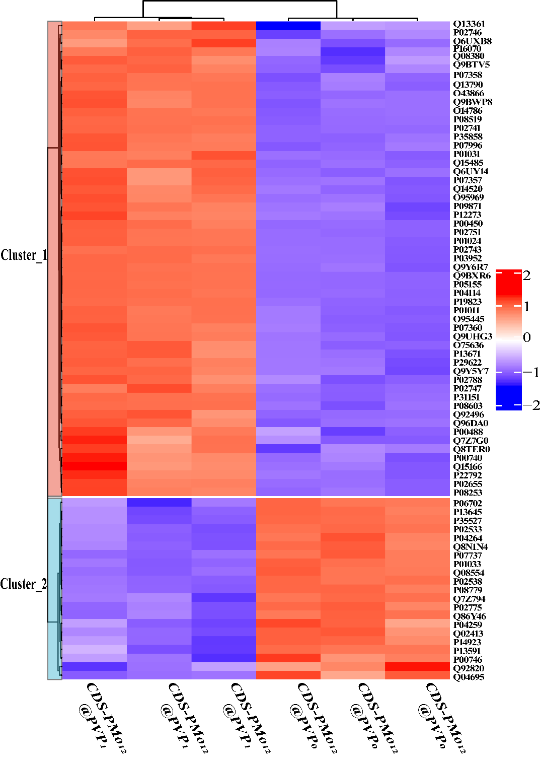 Figure S8 The heatmap of 76 differential proteins of CDS-PMo12@PVP1 comparing to CDS-PMo12@PVP0, as identified by LC-MS/MS.The top ten up-regulated and down-regulated proteins.Table S1 The top ten up-regulated and down-regulated proteins of 76 differential proteins.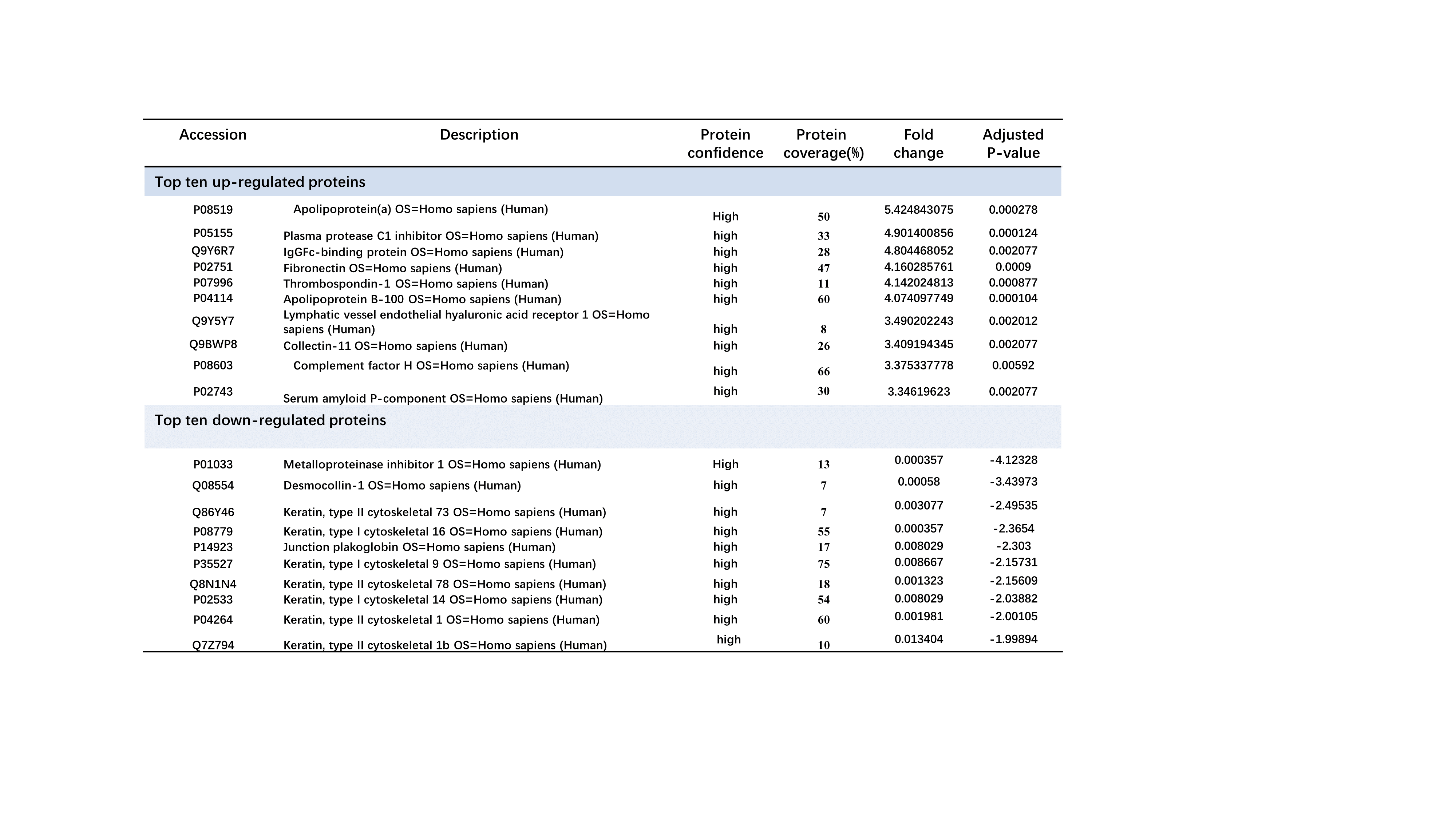 